Publicado en 20018 el 27/11/2012 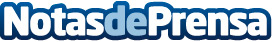 GAIA participa en el ‘European Employment Forum’ como miembro de la plataforma internacional e-Jobs Observatory•	Se celebra en Bruselas y es un foro internacional de debate y encuentro que aborda los principales problemas sociales y económicos relacionados con el empleo.
•	La plataforma e-Jobs Observatory, de la que forma parte el Cluster de Electrónica, Informática y Telecomunicaciones del País Vasco (GAIA), trabaja en la promoción y definición de habilidades y competencias de los empleos relacionados con internet.
•	Esta plataforma ha definido por primera vez las competencias y directrices formativas de varios pDatos de contacto:Sandra TilGabinete de Prensa de GAIA-Cluster TEIC902 02 69 31Nota de prensa publicada en: https://www.notasdeprensa.es/gaia-participa-en-el-european-employment-forum-como-miembro-de-la-plataforma-internacional-e-jobs-observatory Categorias: E-Commerce http://www.notasdeprensa.es